الـجمهوريـة الـجزائريـة الـديمقراطيـة الـشعبيـة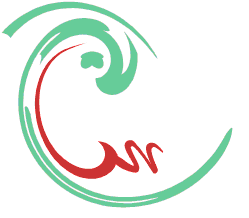 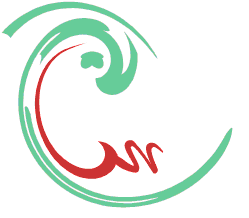  سكيكدة في :...................Rapport final Le deuxième colloque  international sur l’assurance qualité dans l’enseignement supérieur :  « expériences de mise en œuvre, indicateurs de performance et prospective », organisé par le Consortium des universités de l’Est-algérien ( Skikda, Guelma, Tébessa, Biskra, Oum El Bouaghi et Ouargla), avec  le concours de l’université d’Aix-Marseille- Consortium Téthys, l’université de Valenciennes, l’AUF et l’Institut  Français d’Algérie, s’est tenu à l’université 20 août 1955 Skikda les 10 et 11 novembre 2012,  sous le haut patronage de Monsieur  Le Ministre de l’Enseignement Supérieur et de la Recherche Scientifique et le parrainage de Monsieur le Wali de la wilaya de Skikda. Cette rencontre  a vu la participation effective de vingt-huit (28) intervenants sur les trente (30) programmés originaires  des différents pays euro-arabo méditerranéens, en l’occurrence l’Algérie, le Maroc, la France, la Belgique, l’Espagne, le Portugal et l’Egypte.L’objectif du colloque est la capitalisation des différentes expériences menées dans les établissements de l’enseignement supérieur et les avancées significatives enregistrées dans le domaine de la démarche-qualité.Les travaux du colloque se sont articulés autour de quatre thématiques importantes à savoir :Les expériences de mise en œuvre ;Les indicateurs de performance ;Le rôle des cellules assurance-qualité ;La prospective de consolidation et d’approfondissement.Les deux journées de communication et de débats ont permis d’éclairer les aspects :Conceptuels ;Méthodologiques ;Logistiques (système d’information et autres outils numériques).Comme elles ont fait ressortir les inerties et les aléas qui peuvent entraver la mise en œuvre de la démarche assurance-qualité dans les établissements d’enseignement supérieur et de recherche scientifique.De ce colloque plusieurs recommandations ont été émises :La prise en compte du contexte local dans toutes les étapes d’implémentation de l’assurance-qualité.L’intégration de la démarche-qualité dans la stratégie de développement des établissements.Le renforcement des capacités des cellules AQ des établissements, notamment par la formation et la dotation logistique.La sensibilisation et la diffusion des concepts scientifiques de l’AQ à l’ensemble des acteurs intervenant dans le champ universitaire (enseignants, étudiants, personnels administratifs et techniques, etc.).L’élaboration concertée d’un référentiel national lisible et utilisable par les différentes instances      (décideurs, évaluateurs, utilisateurs du produit universitaire, etc.), nécessaire à toute opération d’autoévaluation ou d’évaluation externeLa mise en place d’un système d’information intégré, fonctionnel et fiable comme support de la démarche.L’encouragement et l’élargissement de la concertation nationale et régionale sur le plan arabo-euro-méditerranéen.Assurer la périodicité du colloque et en valoriser les apports.  